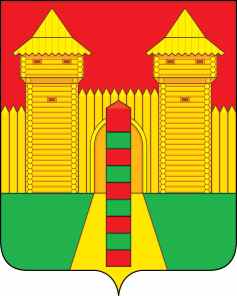 АДМИНИСТРАЦИЯ МУНИЦИПАЛЬНОГО ОБРАЗОВАНИЯ «ШУМЯЧСКИЙ РАЙОН» СМОЛЕНСКОЙ ОБЛАСТИФИНАНСОВОЕ УПРАВЛЕНИЕПРИКАЗ          от 31.01.2019 г. №6 О внесении изменений в приказ от 10.05.2017г. № 22 «Об утверждении Положения о порядке осуществления внутреннего муниципальногофинансового контроля и создании комиссии по внутреннемуфинансовому контролю в Финансовомуправлении Администрациимуниципального образования«Шумячский район» Смоленской области»Приказываю: 1. Пункт 1: «Утвердить Положение о порядке осуществления внутреннего муниципального финансового контроля в Финансовом управлении Администрации муниципального образования «Шумячский район» Смоленской области в новой редакции», исключить.    2. Контроль за исполнением настоящего приказа оставляю за собой.Начальник Финансового управления                                                 Н.Г. ЗаходнаяС приказом ознакомлены: